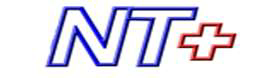 Nemocnice Tábor, a.s zapsána v OR ved. Kraj. soudem v Č. Budějovicích odd. B. vl. 1463 dne 30.9.2005 Bankovní spojení: ČSOB Tábor 199 229 020 /0300 Kpt. Jaroše 2000 390 03 Tábor IČ: 26095203 Gilead Sciences s.r.o. Na strži 1702/65 140 00 Praha 4 xxxxxxxxOBJEDNÁVKA č. 24-7503-0002 Objednáváme u Vás dodání: 249656 VEKLURY 100MG INF PLV CSL 1 INF PLV CSL	48 ks Kontakt xxxxxxxxxxxxxxxxxxxxxxDodací adresa: Lékárna Nemocnice Tábor, a.s. Kpt. Jaroše 2000 390 03Tábor Fakturační adresa: Nemocnice Tábor, a.s. Kpt. Jaroše 2000 390 03 Tábor Email pro zasílání faktur: xxxxxxxxDatum objednávky : 4.1.2024 